П О С Т А Н О В Л Е Н И Е__________________                                                                                        № ___________с. ЗавьяловоО внесении изменений в административный регламент предоставления Администрацией муниципального образования «Муниципальный округ Завьяловский район Удмуртской Республики» муниципальной услуги «Предоставление частичного возмещения (компенсации) стоимости путевки для детей в загородные детские оздоровительные лагеря»В целях обеспечения оздоровления и отдыха детей в каникулярное время 
в муниципальном образовании «Муниципальный округ Завьяловский район Удмуртской Республики», в соответствии с пунктом 13 части 1 статьи 16 Федерального закона от 06.10.2003 № 131-ФЗ «Об общих принципах организации местного самоуправления в Российской Федерации», постановлением Правительства Удмуртской Республики от 04.09.2013 № 391 «Об утверждении государственной программы Удмуртской Республики «Развитие образования», постановлением Правительства Удмуртской Республики от 28.12.2009 № 382 «Об организации                          и обеспечении оздоровления и отдыха детей в Удмуртской Республике», руководствуясь Уставом муниципального образования «Муниципальный округ Завьяловский район Удмуртской Республики», ПОСТАНОВЛЯЮ:1. Внести в административный регламент предоставления Администрацией муниципального образования «Муниципальный округ Завьяловский район Удмуртской Республики» муниципальной услуги «Предоставление частичного возмещения (компенсации) стоимости путевки для детей в загородные детские оздоровительные лагеря», утвержденный постановлением Администрации муниципального образования «Муниципальный округ Завьяловский район Удмуртской Республики» от 13.10.2022            № 2721, следующие изменения: 1.1. Пункт 2.6.3.1. изложить в следующей редакции:«2.6.3.1. Для заявителей - юридических лиц (организаций, учреждений)                                    и индивидуальных предпринимателей:- заявление работника (приложение № 3 к регламенту);- проект договора с юридическим лицом о предоставлении частичной компенсации стоимости путевки в загородные детские оздоровительные лагеря, подписанный со стороны заявителя (приложение № 5 к регламенту);- копия договора между юридическим лицом и загородным детским оздоровительным лагерем о приобретении путевок;- копия документа, подтверждающего факт оплаты путевки;- копия обратного талона, подтверждающего факт пребывания ребенка в лагере; - документы, подтверждающие, что родитель ребенка, пребывавшего                            в загородном детском оздоровительном лагере, является работником заявителя,                        с указанием должности и даты назначения на должность; - отчет об использовании предоставленной компенсации (приложение № 6                     к регламенту);- реестр оздоровленных детей (приложение № 7 к регламенту);- сведения о стипендиях, алиментах и иных выплатах работника и членов его семьи;  - сведения о доходах всех членов семьи, в том числе на детей, за двенадцать месяцев, предшествующих году подачи заявления на предоставление путевки                              в загородные лагеря;- сведения о пенсиях, пособиях работника и членов его семьи; - для работающих родителей (законных представителей) - справка                                   о начисленных доходах (до вычета налога на доходы физических лиц) по месту основной работы (службы) и работы по совместительству за двенадцать месяцев, предшествующих году подачи заявления на предоставление путевки в загородные лагеря   по форме 2-НДФЛ (справка должна быть подписана руководителем и главным бухгалтером (индивидуальным предпринимателем), скреплена печатью работодателя (при наличии);- копию страхового номера индивидуального лицевого счета (СНИЛС) или документа, подтверждающего регистрацию в системе индивидуального (персонифицированного) учета всех членов семьи;- копии документов, подтверждающих отнесение к категориям семей, перечисленных в пункте 2.6.3.4.». 1.2. Пункт 2.6.3.2. изложить в следующей редакции:«2.6.3.2. Для заявителей - физических лиц (родителей (законных представителей):- заявка на частичную компенсацию стоимости путевки в загородный детский оздоровительный лагерь (приложение № 1 к регламенту);- заявление родителя (законного представителя) (приложение № 3 к регламенту);- проект договора с родителем (законным представителем) о предоставлении частичной компенсации стоимости путевки в загородный детский оздоровительный лагерь, подписанный заявителем (приложение № 4 к регламенту);- копия паспорта родителя (законного представителя), страницы 2, 3, 14, 15 (семейное положение), 16, 17 (дети); - копия договора между родителем (законным представителем) и загородным детским оздоровительным лагерем о приобретении путевки;- копия квитанции об оплате, подтверждающей факт оплаты путевки родителем (законным представителем);- копия обратного талона, подтверждающего факт пребывания ребенка в лагере;- сведения о стипендиях, алиментах и иных аналогичных выплатах;  - копия страхового номера индивидуального лицевого счета (СНИЛС) или документа, подтверждающего регистрацию в системе индивидуального (персонифицированного) учета всех членов семьи;- реквизиты расчетного счета заявителя для перечисления частичной компенсации;     - копия свидетельства о рождении ребенка;- решение органа опеки и попечительства о назначении опекуна (попечителя), договора о передаче детей в приемную семью; - сведения о доходах всех членов семьи, в том числе на детей, за двенадцать месяцев, предшествующих году подачи заявления на предоставление путевки                            в загородные лагеря;- сведения о пенсиях, пособиях;- для работающих родителей (законных представителей) – справка                               о начисленных доходах (до вычета налога на доходы физических лиц) по месту основной работы (службы) и работы по совместительству за предшествующий год, году подачи заявления, по форме 2-НДФЛ (справка должна быть подписана руководителем и главным бухгалтером (индивидуальным предпринимателем), скреплена печатью работодателя (при наличии).».1.3. В пункте 5.3.1. и далее по тексту после слов «Учредитель Многофункционального центра» добавить слова «Министерство цифрового развития Удмуртской Республики» в соответствующих падежах.1.4. Абзац 5 пункта 5.4. изложить в следующей редакции: «- Министерство цифрового развития Удмуртской Республики (далее - учредитель Многофункционального центра).».1.5. Приложение № 1 к регламенту изложить в редакции, согласно                 приложению 1 к настоящему постановлению. 1.6. Приложение № 3 к регламенту изложить в редакции, согласно             приложению 2 к настоящему постановлению. 2. Действие настоящего постановления распространяется на правоотношения, возникшие с 01.01.2023.3. Осуществить официальное опубликование настоящего постановления в газете «Пригородные вести», в сетевом издании – сайте муниципального образования завправо.рф и разместить на официальном сайте муниципального образования завьяловский.рф в сети «Интернет».Глава муниципального образования                                                                  К.Н. РусиновЗАЯВКАна частичную компенсацию стоимости путевки в загородный детский оздоровительный лагерь в __________ году Я, ____________________________________________________________, прошу (Ф.И.О.)компенсировать стоимость путевки в загородный детский оздоровительный лагерь ___________________________________________________________________________ (наименование лагеря)моему сыну (дочери) ________________________________________________________,(Ф.И.О.)дата, месяц, год, рождения ____________________, учащемуся(ейся) ________ класса МБОУ (МАОУ) «__________________________________________________________».Место работы (указываются оба родителя), телефон:_________________________________________________________________________________________________________________________________________________________________________________________________________________________________________________________Адрес электронной почты ____________________________________________________Дата __________________				Подпись ___________________Я, ______________________________________________________________________________________________________________________________________________________,В  соответствии  со статьей 9 Федерального закона от 27.07.2006 № 152-ФЗ                             «О персональных   данных» своей волей и в своем интересе выражаю согласие на обработку моих персональных данных  и персональных данных моего ребенка ответственным лицам Управления образования, расположенного по адресу: Удмуртской Республика, Завьяловский район, с. Завьялово, ул. Калинина, 29, для получения  частичной компенсации стоимости путевки в загородный детский оздоровительный лагерь, а именно: фамилия, имя, отчество, адрес, дата рождения, данные документа удостоверяющего личность, сведения об индивидуальном номере налогоплательщика, сведения о страховом  номере  индивидуального  лицевого счета, данные трудовой книжки и (или) сведения о трудовой деятельности, данные удостоверения многодетной малообеспеченной семьи, данные удостоверения беженца (временного переселенца), реквизиты расчетного счета, данные документа, подтверждающие наличие инвалидности.Даю свое согласие на совершение действий, совершаемых с использованием средств автоматизации или без использования таких средств с моими персональными данными ответственному лицу Управления образования, включая: сбор, запись, систематизацию, накопление, хранение, уточнение (обновление, изменение), извлечение, использование, передачу (распространение, предоставление, доступ), обезличивание, блокирование, удаление, уничтожение, а также на передачу моих персональных данных МКУ «Централизованная бухгалтерско-аналитическая служба Завьяловского района».Настоящее согласие действует со дня его подписания до дня отзыва в письменной форме.В случае неправомерных действий или бездействия оператора настоящее согласие может быть отозвано мной заявлением в письменном виде.Дата ____________________				Подпись ___________________заявлениеПрошу выплатить мне компенсацию стоимости путевки в загородный детский оздоровительный лагерь ___________________________________ на ребенка ___________________________________________________________________________________(ФИО, дата рождения), обучающегося в образовательном учреждении, расположенном на территории муниципального образования «Муниципальный округ Завьяловский район Удмуртской Республики» ______________________________________________ ______________________________________________ (наименование образовательного учреждения) как родителю (законному представителю), оплатившему стоимость путевки. Предоставляю сведения о составе семьи: Выплату компенсации прошу производить через финансово-кредитное учреждение _____________________________________________, филиал ___________ ___________________________________________________________________________,  лицевой счет Даю свое согласие:- на проверку представленных сведений о доходах заявителя и членов моей семьи __________/_________________                                                                                                   Подпись                          Ф.И.О.- на обработку персональных данных и их размещение в соответствии с законодательством  в федеральных и региональных государственных информационных системах__________/_________________                                                                                                   Подпись                        Ф.И.О.К заявлению прилагаю следующие документы:Достоверность  и полноту представляемых  документов (сведений)  подтверждаю __________/_________________                                                                                                   Подпись                       Ф.И.О.Информирован(а) об ответственности и правовых последствиях при предоставлении  недостоверных либо неполных сведений о составе семьи, доходах моих и всех  членов семьи                                                                                    __________/_________________                                                                                                  Подпись                     Ф.И.О.«_____»_______________20____ г.                                                           ____________/____________________________________________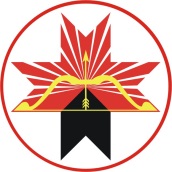 АДМИНИСТРАЦИЯМУНИЦИПАЛЬНОГО ОБРАЗОВАНИЯ«МУНИЦИПАЛЬНЫЙ ОКРУГ ЗАВЬЯЛОВСКИЙ РАЙОНУДМУРТСКОЙ РЕСПУБЛИКИ»«УДМУРТ ЭЛЬКУНЫСЬДЭРИ ЁРОСМУНИЦИПАЛ ОКРУГ»МУНИЦИПАЛ КЫЛДЫТЭТЛЭНАДМИНИСТРАЦИЕЗПриложение 1к постановлению Администрации муниципального образования «Муниципальный округ  Завьяловский район Удмуртской Республики»от________________№________«Приложение № 1 к административному регламенту предоставления Администрацией муниципального образования «Муниципальный округ Завьяловский район Удмуртской Республики» муниципальной услуги «Предоставление частичного возмещения (компенсации) стоимости путевки для детей в загородные детские оздоровительные лагеря» Начальнику Управления образованияАдминистрации муниципального образования «Муниципальный округ Завьяловский район Удмуртской Республики»Приложение 2к постановлению Администрации муниципального образования «Муниципальный округ Завьяловский район Удмуртской Республики»от________________№________«Приложение № 3 к административному регламенту предоставления Администрацией муниципального образования «Муниципальный округ Завьяловский район Удмуртской Республики» муниципальной услуги «Предоставление частичного возмещения (компенсации) стоимости путевки для детей в загородные детские оздоровительные лагеря»  Начальнику Управления образованияАдминистрации муниципального образования «Муниципальный округ Завьяловский район Удмуртской Республики»______________________________________________________________________________________,                 (Ф.И.О. заявителя полностью)____________________________________________ ____________________________________________(паспортные данные: серия, номер, когда и кем выдан)зарегистрированного по месту жительства по адресу _________________________________________________________________ИНН ________________________________Тел:   _______________________________№ п/пФ.И.О.Число,месяц,годрожденияНомер, сериядокумента,удостоверяющего личностьРодствен-ные отношенияТипдоходаРазмердохода за12 месяцевв руб.Наименование документаКоличество листовкопию документа, удостоверяющего личность заявителя (паспорта)копию документа, удостоверяющего личность представителя заявителя (паспорта) копию доверенности на предоставление интересов  заявителяреквизиты расчетного счета заявителякопию свидетельства о рождении ребенка, указанного в заявлениикопию документа, подтверждающего статус законного представителя ребенка (для заявителя, не являющегося родителем ребенка)  копии иных документов, подтверждающих родство между мной  и ребенком (в случае, если родство невозможно установить на основании иных документов (в частности, копия свидетельства об установлении отцовства, копия свидетельства о браке (расторжении брака) Документы, подтверждающие пребывание ребенка в загородном детском оздоровительном лагере: копия договора с лагерем, копия квитанции об оплате путевки, копия обратного талонадокументы, подтверждающие доходы мои и членов моей семьидокументы, подтверждающие, что заявитель является работником сельскохозяйственного предприятия или бюджетной организации (учреждения)документы, подтверждающие отнесение к одной из льготных категорийкопия страхового номера индивидуального лицевого счета (СНИЛС) родителя (законного представителя) или документа, подтверждающего регистрацию в системе индивидуального (персонифицированного) учета всех членов семьи.